College of Arts, Social Sciences, & Humanities (CASSH)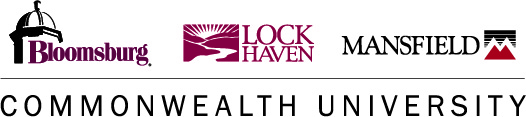 Music TechnologyBachelor of Music with Emphasis in Music Technology
This degree map is based on the 2023-24 Academic Catalog and is subject to change. Students should meet with their academic advisor each semester and use Degree Works to monitor their individual progress toward degree completion. The time it takes to earn a degree will vary based on several factors including summer/winter enrollment, dual enrollment and number of courses successfully completed each semester. On average, we recommend taking a minimum of 15 credits that can be applied to the degree each fall and spring semester.  Some semesters may require 16 credits. Bachelor of Music with Emphasis in Music Tech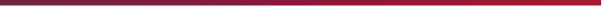 First YearFirst YearFirst YearFirst YearFirst YearFall CoursesCreditsSpring CoursesCreditsAPMU121 CLASS PIANO I1APMU122 CLASS PIANO II1APMU3XX APPLIED LESSONS, PRIMARY1APMU3XX APPLIED LESSONS, PRIMARY1MUEN3XX MAJOR ENSEMBLE, PRIMARY1MUEN3XX MAJOR ENSEMBLE, PRIMARY1MUSI100 RECITAL ATTENDANCE0MUSI100 RECITAL ATTENDANCE0MUSI140 INTRO TO MUSIC TECHNOLOGY2MUSI141 BASIC RECORDING TECHNIQUES3MUSI201 MUSIC THEORY I3MUSI203 MUSIC THEORY II3MUSI202 AURAL SKILLS I1MUSI204 AURAL SKILLS II1MUSIC ELECTIVE(S) (MUSI 161 DICTION I FOR SINGERS for vocalists)2MUSIC ELECTIVE1FYS100 FIRST YEAR SEMINAR3GENERAL EDUCATION COURSE3Semester Total14Semester Total14Second YearSecond YearSecond YearSecond YearSecond YearFall CoursesCreditsSpring CoursesCreditsAPMU123 CLASS PIANO III1APMU3XX APPLIED LESSONS, PRIMARY1APMU3XX APPLIED LESSONS, PRIMARY1MUEN3XX MAJOR ENSEMBLE, PRIMARY1MUEN3XX MAJOR ENSEMBLE, PRIMARY1MUSI100 RECITAL ATTENDANCE0MUSI100 RECITAL ATTENDANCE0MUSI221 CLASSICAL & ROMANTIC MUSIC3MUSI220 WESTERN MUSIC UNTIL 17503MUSI303 MUSIC THEORY IV3MUSI301 MUSIC THEORY III3MUSI341 ADVANCED RECORDING TECHNIQUES3MUSI302 AURAL SKILLS III1MUSI443 AUDIO RECORDING LAB1MUSI340 ELECTRONIC MUSIC3GENERAL EDUCATION COURSE3GENERAL EDUCATION COURSE3Semester Total16Semester Total15Third YearThird YearThird YearThird YearFall CoursesCreditsSpring CoursesCreditsAPMU3XX APPLIED LESSONS, PRIMARY1APMU3XX APPLIED LESSONS, PRIMARY1MUEN3XX MAJOR ENSEMBLE, PRIMARY1MUEN3XX MAJOR ENSEMBLE, PRIMARY1MUSI100 RECITAL ATTENDANCE0MUSI100 RECITAL ATTENDANCE0MUSI320 MUSIC POST-ROMANTIC TO THE PRESENT3MUSI111 WORLD MUSIC3MUSI440 LIVE SOUND & RECORDING2MUSI441 FILM MUSIC PRODUCTION2MUSI443 AUDIO RECORDING LAB1MUSI470 SURVEY OF MUSIC BUSINESS3GENERAL EDUCATION COURSE3GENERAL EDUCATION COURSE3GENERAL EDUCATION COURSE3GENERAL EDUCATION COURSE3Semester Total14Semester Total16Fourth YearFourth YearFourth YearFourth YearFall CoursesCreditsSpring CoursesCreditsAPMU3XX APPLIED LESSONS, PRIMARY1MUSI250 BASIC CONDUCTING1MUEN3XX MAJOR ENSEMBLE, PRIMARY1MUSI498 MUSIC INDUSTRY INTERNSHIP3MUSI100 RECITAL ATTENDANCE0MUSI442 SPECIAL TOPICS IN MUSIC TECHNOLOGY3MUSI442 SPECIAL TOPICS IN MUSIC TECHNOLOGY3GENERAL EDUCATION COURSE3MUSI443 AUDIO RECORDING LAB1GENERAL EDUCATION COURSE3MEDIA-, TECHNOLOGY-, or BUSINESS-RELATED ELECTIVE3GENERAL EDUCATION COURSE3GENERAL EDUCATION COURSE3GENERAL EDUCATION COURSE3Semester Total15Semester Total16Other RequirementsOther RequirementsProficienciesCompletion dateSophomore Review (offered in spring semesters)taken in the fourth semester transfer students with more than two semesters take in the first spring semesterPiano Proficiency Icomprehensive piano skills assessment offered at the conclusion of APMU123 CLASS PIANO IIITechnology Capstone ProjectMaintain 2.5 GPA